ПРИОРИТЕТНЫЙ ПРОЕКТ«ФОРМИРОВАНИЕ СОВРЕМЕННОЙ ГОРОДСКОЙ СРЕДЫ»         22 января 2020 года   Комитетом жилищно-коммунального хозяйства, энергетики, дорог и транспорта, совместно с собственниками жилых помещений многоквартирных домов ,расположенных по адресу :ул.Мичурина д.190,192 проведено обсуждение  плана и  дизайн – концепций будущего благоустройства дворов.       Участниками обсуждений были   оговорены месторасположения пешеходных зон, парковки,  скамеек ,урн и др. Совместно с управляющей компанией ,в лице директора Бурмистровой О.Н., обсужден вопрос валки старых деревьев, вне зоны благоустройства и  уборки мусора  от развалившихся старых сараев.      В ходе диалога  поступило обращение от собственников жилых помещений  о переносе скамеек от окон МКД в зеленую зону, предусмотреть парковку перед домом №192, оказание  помощи в валке старых деревьев  с фасадной стороны дома.         По результатам встречи  эскизы  дизайн- проектов благоустройства  МКД приняты за основу и будут откорректированы  с учетом замечаний, дополнений и представлены уполномоченным представителям собственников на согласование.          В обсуждении проектов благоустройства приняли участие представители Комитета ЖКХ Черных С.В., Леонова Ж.В., КовалеваЕ.В ., представители управляющей компании Бурмистрова О.Н. , уполномоченные  представители собственников  жилых помещений Батурина Л.В., Воронцов А.И.        ФОТОМАТЕРИАЛ   ниже »»»»»»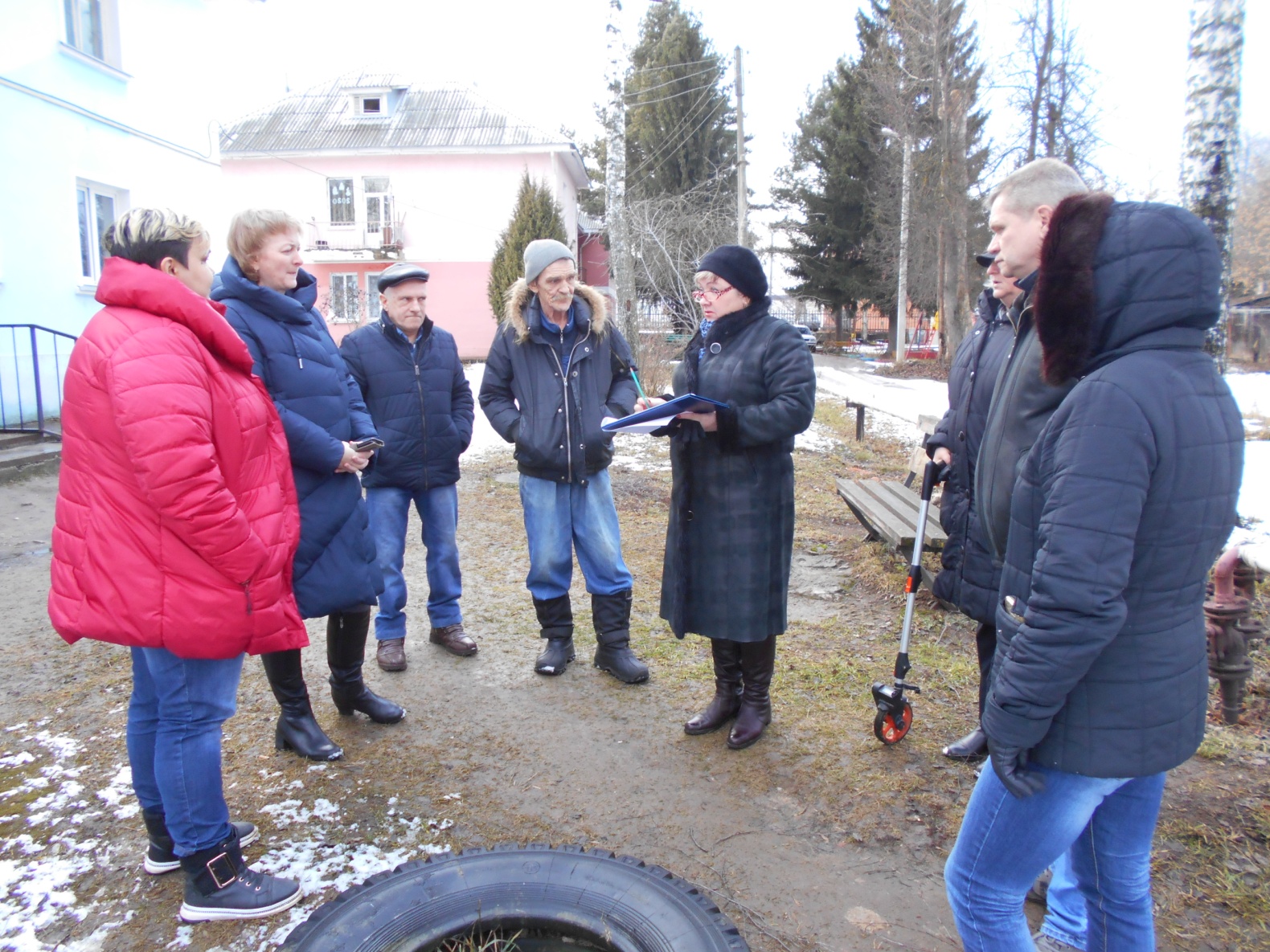 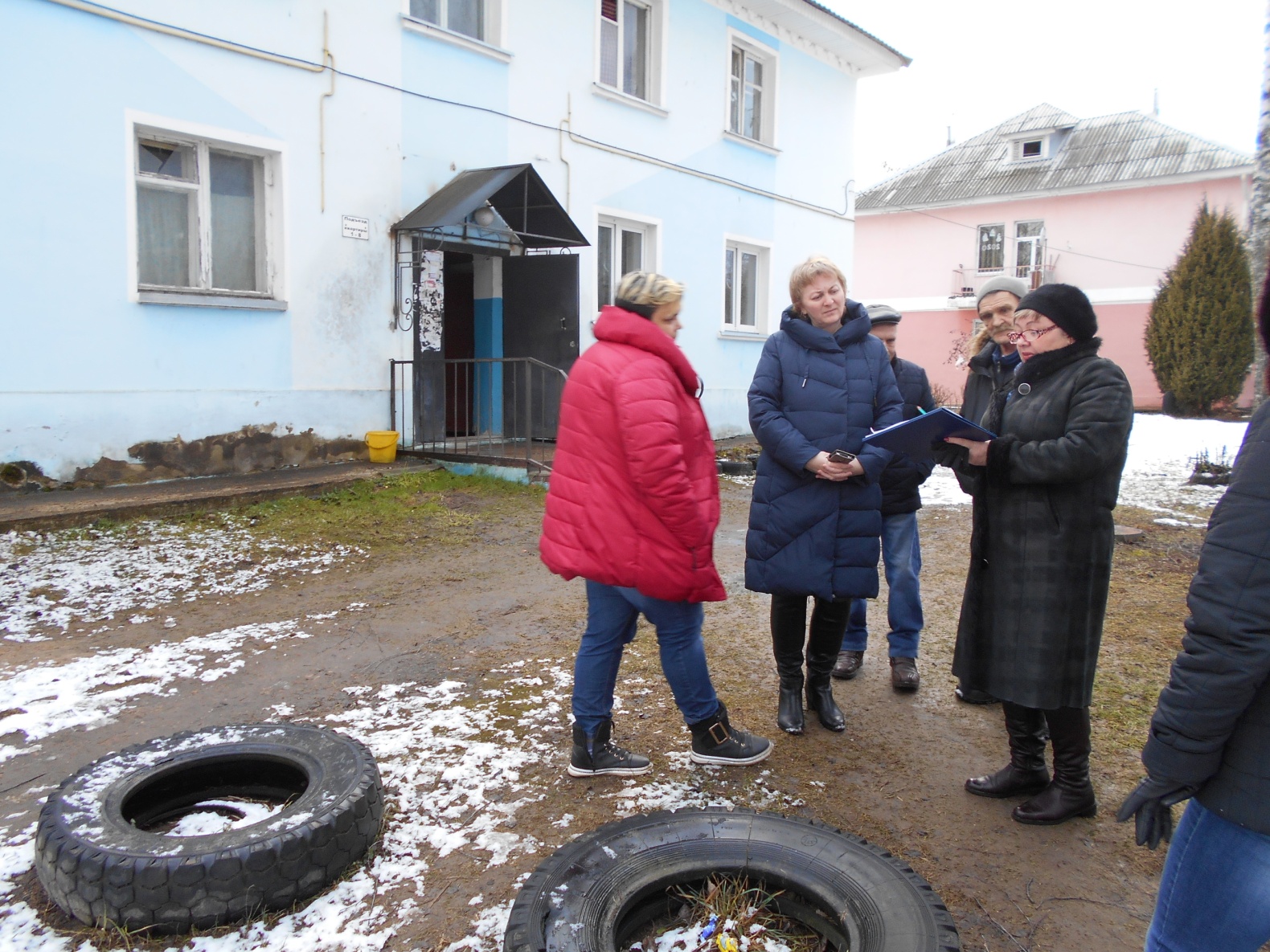 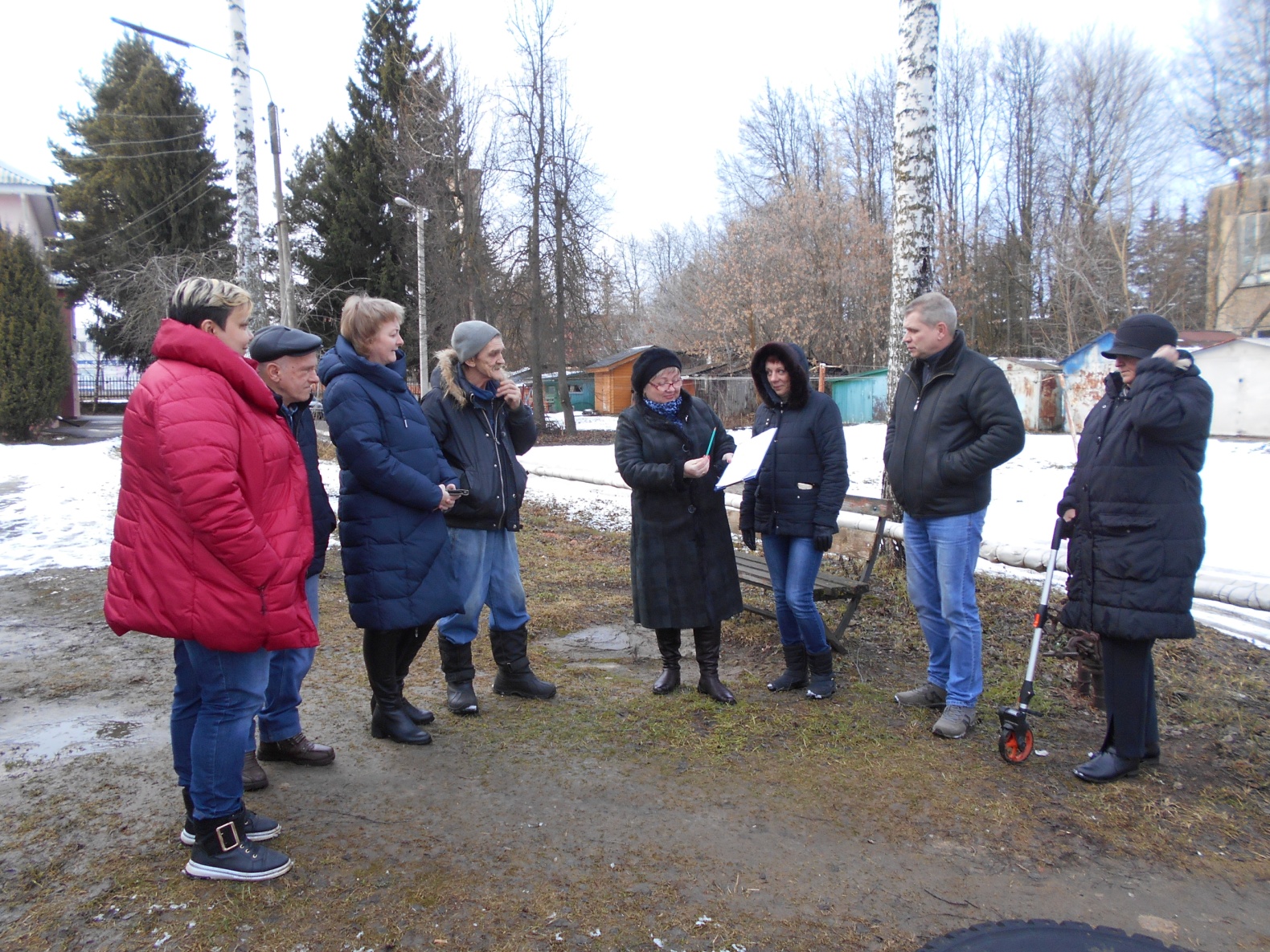 